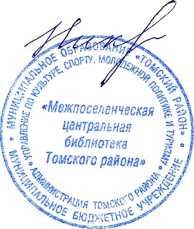 ПЛОТНИКОВОЙ КАРИНЕ